Порядокдеятельности Правления Комитета государственного регулирования цен и тарифов Чукотского автономного округа1. Общие положения1.1. В соответствии с пунктом 3.3. Положения о Комитете государственного регулирования цен и тарифов Чукотского  автономного округа, утвержденного постановлением Правительства Чукотского автономного округа от 7 июня 2007 года № 75 «Об утверждении структуры, предельной штатной численности и Положения о Комитете государственного регулирования цен и тарифов Чукотского автономного округа в новой редакции» для определения основных направлений деятельности Комитета государственного регулирования цен и тарифов Чукотского  автономного округа (далее-Комитет) и принятия соответствующих решений образуется  Правление а (далее – Правление).1.2. В состав Правления без права передачи полномочий иным лицам входят работники Комитета в количестве 7 человек и один представитель антимонопольного органа, а при рассмотрении и принятии решений по вопросам регулирования цен (тарифов) в области электроэнергетики - также один представитель от совета рынка. Представитель антимонопольного органа входит в состав коллегиального органа с правом совещательного голоса (не принимает участия в голосовании).Персональный состав Правления утверждается приказом председателя Комитета. Председателем Правления является председатель Комитета.В случае невозможности участия по объективным причинам на заседании коллегиального органа представителя антимонопольного органа, представлять антимонопольный орган имеет право другой представитель антимонопольного органа, определенный приказом о персональном составе Правления Комитета.1.3. Основной формой работы Правления являются его заседания. Заседания Правления проводятся по мере необходимости и считаются правомочными, если в нем участвуют более половины членов Правления.1.4. Заседание Правления Комитета проводится Председателем Правления, а в случае его отсутствия – заместителем председателя Правления, исполняющим обязанности Председателя.1.5. Правление Комитета рассматривает все вопросы, относящиеся к компетенции Комитета, и принимает коллегиальные решения на своих заседаниях простым большинством голосов. При равенстве голосов голос Председателя является решающим. Делегирование членами Правления своих голосов другим лицам не допускается.Если член Правления не может присутствовать на заседании Правления, он имеет право заблаговременно представить свое мнение по рассматриваемым вопросам в письменной форме, которое приравнивается к участию в заседании Правления и учитывается при голосовании и принятии решения.1.6. На заседания Правления, могут приглашаться представители исполнительных органов государственной власти Чукотского автономного округа, органов местного самоуправления, Общественного совета при Комитете, заинтересованных организаций, иные лица. 1.7. Рассмотрение дела об установлении тарифов на Правлении осуществляется в присутствии полномочных представителей организации, осуществляющей регулируемую деятельность.В случае отсутствия на заседании Правления по уважительной причине официальных представителей организации, осуществляющей регулируемую деятельность, рассмотрение может быть отложено на срок, определяемый Правлением. В случае повторного отсутствия указанных представителей рассмотрение дела проводится без их участия.Неявка представителей организации, осуществляющей регулируемую деятельность, надлежащим образом извещенной о дате, времени и месте рассмотрения дела, без уважительной причины не является препятствием рассмотрению дела.1.8. Правление принимает решения по результатам рассмотрения вопросов в порядке, установленном нормативными правовыми актами и настоящим Порядком.2. Подготовка вопросов для рассмотрения на заседании Правления и принятие решений 2.1. Подготовка вопросов для рассмотрения на заседании Правления, оформление протоколов и проектов постановлений, контроль за публикацией постановлений осуществляется уполномоченным по делу об установлении тарифов, назначенным приказом председателя Комитета из числа должностных лиц Комитета.2.2. Уполномоченное должностное лицо по делу об установлении тарифов при вынесении  вопроса на рассмотрение Правления, обязано:подготовить проект постановления Правления или проект постановления (распоряжения) Правительства Чукотского автономного округа, содержащий предложения по соответствующему вопросу;подготовить необходимые обосновывающие материалы к проекту нормативного акта, расчеты и заключения экспертизы (в случае, если экспертиза проводилась или ее проведение в соответствии с нормативными правовыми актами является необходимым), протокол о проведении предварительных рабочих совещаний, список лиц, приглашаемых на заседание Правления Комитета; подготовить проект решения, содержащий предложения по соответствующему вопросу и согласовать его с начальником отдела, заместителем председателя Комитета и председателем Комитета; известить представителей организации, осуществляющей регулируемую деятельность и иных заинтересованных организаций за 2 дня (в сфере электроэнергетики – за 10 дней) до рассмотрения дела об установлении тарифов о дате, времени и месте заседания Правления;ознакомить организацию, осуществляющую регулируемую деятельность, с материалами дела об установлении тарифов, включая проект постановления не позднее, чем за один день до заседания Правления. 2.3. На основании материалов к заседанию Правления уполномоченное должностное лицо формирует проект повестки очередного заседания Правления, согласовывает его  с председателем Комитета и сообщает повестку членам Правления. 2.4. Обсуждение вопросов на заседании Правления проводится в следующем порядке:председательствующий извещает членов Правления о правомочности заседания, оглашает повестку заседания, представляет экспертов и представителей регулируемой организации;уполномоченное должностное лицо по делу докладывает о содержании представленных документов и их соответствии установленным требованиям;при необходимости вопрос может быть дополнительно прокомментирован председателем или заместителем председателя Комитета;председательствующий дает возможность задать вопросы должностному лицу, докладывавшему вопрос;в случае присутствия на заседании правления полномочных представителей организаций, в отношении которых непосредственно принимается решение, этим представителям поочередно предоставляется слово;председательствующий может предоставить слово иным присутствующим на заседании лицам в случае, если их мнение имеет значение для принятия решения по соответствующему вопросу (лицо, желающее выступить, обязано представиться);поочередно предоставляется слово всем присутствующим членам Правления;председательствующий выступает с заключительным словом и ставит вопрос на голосование;проводится голосование членов Правления о принятии проекта решения за основу, об изменении или уточнении каждого пункта проекта решения. После этого проект решения ставится на голосование в целом. 2.5. Члены Правления имеют право на особое мнение по рассматриваемым вопросам, которое вносится в протокол заседания Правления.2.6. Уполномоченное должностное лицо ведет протокол заседания Правления, в котором фиксирует его решения и результаты голосования. Протокол заседания Правления подписывается членами Правления, присутствовавшими на заседании, и утверждается председательствующим.2.7. Нумерация протоколов заседаний Правления в течение года осуществляется в сквозном порядке. 2.8. Оформление решений Правления осуществляется уполномоченным должностным лицом, внесшим вопрос на рассмотрение Правления. Решение Правления  оформляется в виде постановления Правления Комитета государственного регулирования цен и тарифов Чукотского автономного округа по форме, согласно приложению к настоящему Порядку.   2.9. Нумерация постановлений Правления осуществляется в виде дробных чисел, в которых перед дробным знаком указывается сквозной номер, а само дробное число содержит в знаменателе номер вопроса, а в числителе буквы:«э» - по вопросам регулирования тарифов в электроэнергетике и сфере теплоснабжения; «к» - по вопросам регулирования тарифов в сфере водоснабжения и водоотведения, в области обращения с твердыми коммунальными отходами;«и» - по вопросам регулирования ставок на работы по технической инвентаризации жилищного фонда; «о» -  по вопросам регулирования предельной наценки на продукцию предприятий общественного питания;«т» - по вопросам регулирования тарифов на погрузку и выгрузку грузов, на хранение грузов, на услуги буксиров, услуги по предоставлению причалов оказываемые в морских портах, аэропортовых сборов и тарифов на услуги в аэропортах, платы за перемещение и хранение задержанных транспортных средств на специализированных стоянках; «пр» - по вопросам регулирования цен (тарифов, наценок, платы) других отраслей; «м» - по вопросам утверждения методических рекомендаций, требований к программам в области энергосбережения и повышения энергетической эффективности, положений о раскрытии информации, организациями, осуществляющими регулируемые виды деятельности;«г» - по вопросам регулирования размера платы за технологическое присоединение газоиспользующего оборудования к газораспределительным сетям.2.10. Уполномоченное должностное лицо по делу, по согласованию с председателем Комитета, определяет круг лиц, до которых должно быть доведено постановление Правления, и передает список в приемную Комитета для рассылки.2.11. Ответственное должностное лицо Комитета направляет в регулируемую организацию копию постановления Правления об установлении тарифов, копию протокола (выписку из протокола) заседания Правления:- в течение семи дней со дня принятия решения - при установлении тарифов в электроэнергетике;- в течение пяти рабочих дней со дня принятия решения (но не позднее 21 декабря года, предшествующего очередному периоду регулирования) - при установлении тарифов в сфере теплоснабжения; - в течение семи рабочих дней со дня принятия решения (но не позднее 21 декабря года, предшествующего очередному периоду регулирования) - при установлении тарифов в сфере водоснабжения и водоотведения;- в течение семи рабочих дней со дня принятия решения – при установлении тарифов в области обращения с твердыми коммунальными отходами;- в течение семи рабочих дней со дня принятия решения - при установлении тарифов в прочих сферах деятельности.2.12. Постановления Правления публикуются в приложении к газете «Крайний Север» «Ведомости», на «официальном  интернет-портале правовой информации» - www.pravo.gov.ru, на странице Комитета на официальном сайте Чукотского автономного округа и размещаются в справочных правовых системах «Гарант» и «Консультант». Приложение к Порядку деятельности Правления Комитета государственного регулирования цен и тарифов Чукотского автономного округа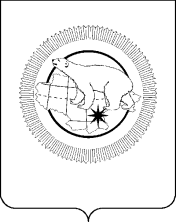 КОМИТЕТ ГОСУДАРСТВЕННОГО РЕГУЛИРОВАНИЯ ЦЕН И ТАРИФОВ ЧУКОТСКОГО АВТОНОМНОГО ОКРУГАПОСТАНОВЛЕНИЕ ПРАВЛЕНИЯ	от             20     года №  	г. Анадырь(название решения)В соответствии с_________________________________________________                                               (нормативные правовые акты, в соответствии с которыми принято решение)и на основании Положения о Комитете государственного регулирования цен и тарифов Чукотского автономного округа, утвержденного постановлением Правительства Чукотского автономного округа от 7 июня 2007 г. № 75, Правление Комитета государственного регулирования цен и тарифов Чукотского автономного округа п о с т а н о в л я е т:Установить (утвердить, согласовать, признать утратившим силу, внести в постановление Правления изменения и дополнения)_______________. Председатель Правления             Подпись                                           Ф.И.О.                                                      МПУтвержденприказом Комитета государственного регулирования цен и тарифов Чукотского автономного округа от 29 декабря 2015 г. № 49-од (с изменениями от 26.05.2021)